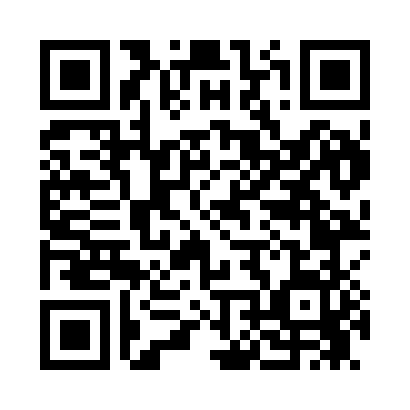 Prayer times for Duelm, Minnesota, USAMon 1 Jul 2024 - Wed 31 Jul 2024High Latitude Method: Angle Based RulePrayer Calculation Method: Islamic Society of North AmericaAsar Calculation Method: ShafiPrayer times provided by https://www.salahtimes.comDateDayFajrSunriseDhuhrAsrMaghribIsha1Mon3:335:311:205:309:0811:062Tue3:345:321:205:309:0811:063Wed3:355:321:205:309:0811:054Thu3:365:331:205:309:0711:045Fri3:375:341:205:309:0711:036Sat3:385:341:215:309:0711:037Sun3:395:351:215:309:0611:028Mon3:415:361:215:309:0611:019Tue3:425:371:215:309:0511:0010Wed3:435:381:215:309:0510:5911Thu3:455:381:215:309:0410:5712Fri3:465:391:225:309:0310:5613Sat3:475:401:225:299:0310:5514Sun3:495:411:225:299:0210:5415Mon3:505:421:225:299:0110:5216Tue3:525:431:225:299:0010:5117Wed3:545:441:225:299:0010:5018Thu3:555:451:225:298:5910:4819Fri3:575:461:225:288:5810:4720Sat3:585:471:225:288:5710:4521Sun4:005:481:225:288:5610:4322Mon4:025:491:225:278:5510:4223Tue4:035:501:225:278:5410:4024Wed4:055:511:225:278:5310:3925Thu4:075:521:225:268:5210:3726Fri4:095:531:225:268:5110:3527Sat4:105:541:225:268:4910:3328Sun4:125:561:225:258:4810:3129Mon4:145:571:225:258:4710:3030Tue4:165:581:225:248:4610:2831Wed4:175:591:225:248:4510:26